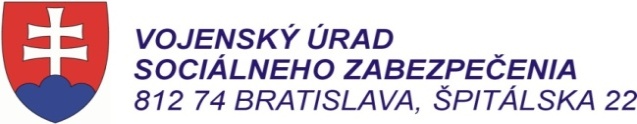 Príloha č. 3 k č.: VÚSZ-266-9/2017                                                                     Výtlačok č.  :                                                                                                                                                        Počet listov : 1Prehľad voľných termínov na rodinnú rekreáciu                              v termínoch jednotlivých turnusov od 6.11.2017 do 4.1.2018  platný ku dňu 26.10.2017 P.č.Voľný termín turnusov rodinnej rekreácie na pridelenie poukazuVoľný termín turnusov rodinnej rekreácie na pridelenie poukazuPočet osôbPoznámkyP.č.oddoPočet osôbPoznámkyHotel Granit Smrekovica – pre 39 osôb Hotel Granit Smrekovica – pre 39 osôb Hotel Granit Smrekovica – pre 39 osôb Hotel Granit Smrekovica – pre 39 osôb Hotel Granit Smrekovica – pre 39 osôb 1.6.11.201713.11.201752.13.11.201720.11.201753.20.11.201727.11.201754.27.11.20174.12.201755.4.12.201711.12.201756.21.12.201728.12.2017147.28.12.20174.1.20180Hotel Granit Zemplínska Šírava – pre 0 osôbHotel Granit Zemplínska Šírava – pre 0 osôbHotel Granit Zemplínska Šírava – pre 0 osôbHotel Granit Zemplínska Šírava – pre 0 osôbHotel Granit Zemplínska Šírava – pre 0 osôb1.6.11.201713.11.201702.13.11.201720.11.201703.20.11.201727.11.201704.27.11.20174.12.201705.4.12.201711.12.201706.21.12.201728.12.201707.28.12.20174.1.20180Hotel Granit Tatranské Zruby - klimatické kúpele – pre 61 osôbHotel Granit Tatranské Zruby - klimatické kúpele – pre 61 osôbHotel Granit Tatranské Zruby - klimatické kúpele – pre 61 osôbHotel Granit Tatranské Zruby - klimatické kúpele – pre 61 osôbHotel Granit Tatranské Zruby - klimatické kúpele – pre 61 osôb1.6.11.201713.11.201702.13.11.201720.11.201703.20.11.201727.11.201724.27.11.20174.12.201785.4.12.201711.12.2017136.21.12.201728.12.2017387.28.12.20174.1.20180Hotel Granit Piešťany - kúpeľný ústav – pre 26 osôbHotel Granit Piešťany - kúpeľný ústav – pre 26 osôbHotel Granit Piešťany - kúpeľný ústav – pre 26 osôbHotel Granit Piešťany - kúpeľný ústav – pre 26 osôbHotel Granit Piešťany - kúpeľný ústav – pre 26 osôb1.6.11.201713.11.201702.13.11.201720.11.201733.20.11.201727.11.201774.27.11.20174.12.201785.4.12.201711.12.201786.21.12.201728.12.201707.28.12.20174.1.20180